 (Фамилия Имя Отчество)ОСНОВНАЯ ИНФОРМАЦИЯ: ОБРАЗОВАНИЕ: ДОПОЛНИТЕЛЬНОЕ ОБРАЗОВАНИЕ: Дата рождения:16.01.2002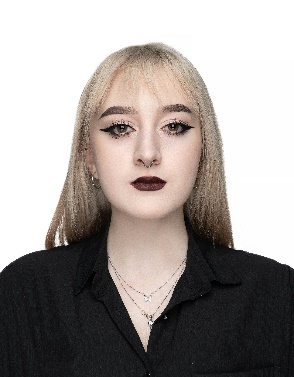 Семейное положение:Не замужем Место жительства:   Г. Хабаровск Телефон:89997944385E-mail:   lika.sufieva@mail.ruЦЕЛЬ:Соискание должности фотограф Период 
обученияНаименование   образовательного 
учрежденияСпециальность/профессия2018-н.вр.Краевое государственное автономное профессиональное образовательное учреждение "Хабаровский технологический колледж" Техника и искусство фотографии Название пройденного курсаНазвание организации, проводившей курсыГод окончанияОбучение по программе «Основы фотоискусства»КГА ПОУ ХТК2018Опыт работы,Практика:2021 ноябрь, «КГА ПОУ ХТК», фотограф, репортажная съемка2021 июнь, «КГАУК «ХКМТ»», фотограф, репортажная съемка2021 июнь, «КГАУК «ХКМТ»», фотограф, репортажная съемка2020 ноябрь, «МБДОУ детский сад «Рябинка»», фотограф, репортажная съемкаДанные о курсовых и дипломных работах:МДК. 01.01 Курсовая работа на тему «Нереальная реальность» Жанровая съемкаЦель КР: Поймать обычный момент из жизни, чтобы он выглядел иначеМДК. 02.02 Курсовая работа на тему «Бизнес план «Фотостудия Содружество»»Цель КР: создание бизнес плана фотостудииМДК. 03.01 Курсовая работа на тему «Компетенция моды: коллекция собственного пошива Хабаровского технологического колледжа. Современная рекламная съемка с элементом художественной фотографии.»Цель КР: создание рекламного проекта для бренда очковВыпускная квалификационная работа на тему «Композиция в фотографии»Цель ВКР: показать влияние композиции в фотографии. Профессиональные навыки:Имею навык выполнять фотосъемку индивидуальных и групповых портретов с классическими схемами светового и композиционного решения в студии. Выполняю работу ретушера. Выполняю ретушь и коррекцию методами компьютерных технологий. Умение работать с заказчиком, моделью (клиентом). Дополнительные навыки: Знание и умение работать в таких программах как: Microsoft Word, Adobe Photoshop, Lightroom, InDesign, Power Point, Excel. Личные качества:Ответственность, добросовестность, стрессоустойчивость, умение работать в коллективе, быстрая обучаемость, эмпатия, креативная, дружелюбная, отзывчивая.На размещение в банке данных резюме выпускников на сайте колледжа моей персональной информации и фото СОГЛАСЕН(-НА) На размещение в банке данных резюме выпускников на сайте колледжа моей персональной информации и фото СОГЛАСЕН(-НА) 